PEJABAT BENDAHARI 
UiTM CAWANGAN KEDAHSENARAI SEMAK DOKUMEN BAYARAN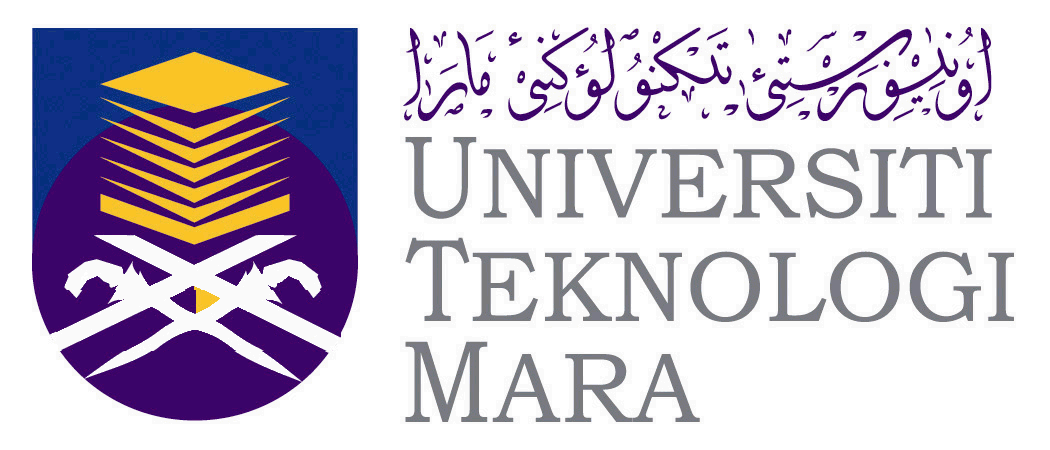 SENARAI SEMAK DOKUMEN BAYARAN MENDAHULUKAN WANG RAWATAN PELAJARBAGI TUJUAN BAYARAN TERUS KEPADA STAF/ORANG LUARSENARAI SEMAK DOKUMEN BAYARAN MENDAHULUKAN WANG RAWATAN PELAJARBAGI TUJUAN BAYARAN TERUS KEPADA STAF/ORANG LUARBILPERKARAPERKARAADA (√)1Borang Peruntukan PB 3/80(Pindaan 1/2002) Borang Peruntukan PB 3/80(Pindaan 1/2002) 2Lampiran A –Pengesahan Kerja/ PerkhidmatanLampiran A –Pengesahan Kerja/ Perkhidmatan3Resit-resit asal yang telah disahkan Ketua Unit KesihatanResit-resit asal yang telah disahkan Ketua Unit Kesihatan4Borang Skim Perkhidmatan Perubatan KW /1/78 (Pindaan 1/2002)Borang Skim Perkhidmatan Perubatan KW /1/78 (Pindaan 1/2002)